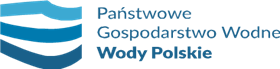  Oznaczenie sprawy: WR.ROZ.2710.2.2023	                            Załącznik nr 5  do SWZ (jeśli dotyczy)             …………………………………       nazwa i adres Wykonawców wspólnie 
ubiegających się o udzielenie zamówieniaOŚWIADCZENIE                                                                                               Wykonawców wspólnie ubiegających się o udzielenie zamówieniaDotyczy postępowania pn.: 
„Wymiana uszczelnień na wrotach śluzy pociągowej SW Brzeg wraz z fragmentarycznym remontem peronu śluzy”Oświadczamy, że zgodnie z art. 117 ust. 4 ustawy z dnia 11 września 2019r. Prawo zamówień publicznych (Dz. U. z 2022 poz. 1710 z późn. zm.), następujące usługi stanowiące przedmiot zamówienia wykonają poszczególni Wykonawcy wspólnie ubiegający się o wykonanie przedmiotu zamówienia:Miejsce i data sporządzenia:(dokument musi zostać podpisany przez umocowanego pełnomocnika wykonawców zgodnie z art. 63 ust. 2 ustawy PZP)Wykonawca wspólnie ubiegający sięo udzielenia zamówieniaZakres usług, które zostanąwykonane przez danego Wykonawcę wspólnie ubiegającego się o udzielenie zamówienia